MobiliteitChip Bizz heeft vijf webshops waar de reiziger uit kan kiezen. www.OVshop.nlwww.Public-Transport -Holland.comWhite labelwww.ChipBizz.comwww.Mobizz.eu 1. www.OVshop.nlDe webshop voor het openbaar vervoer in Nederland2. www.Public-Transport -Holland.comDe webshop voor de Expat, Toerist en niet Nederlands talige.  3. White labelBijvoorbeeld www.rrreis.nl. De webshop van de drie provincies in Nederland. RRReis.nl wordt is een brand en de OV-bedrijven voeren het transport uit.4. www.ChipBizz.nlDe webshop voor scholen, groothandel, distributeurs en reisbureaus, etc. 5. www.Mobizz.eu De MaaS omgeving. De doelstelling is om alle Mobiliteits-tickets van Europa te kunnen aanbieden.MobizzDe reiziger komt op Mobizz.eu. Deel 1 Op deze webshop kan de reiziger direct zijn reisproduct bestellen via de shop. Hierbij zijn de 2 belangrijkste filters : Land en Stad. Het product kan Digitaal (QR-based) of Fysiek (Ticket). Starten met de belangrijkste Europese steden. KlantDeel 2Anders kan de reiziger mbv een Widget zijn begin- en eind-punt ingeven. Maas = Mobility as a ServiceBTTM (OV)Deel-autoPrivate BusFlixbusTaxiScooter/Step/FietsFerryDoor een widget de keuze van: TijdGeldCO2ComfortDaarna product bestellen.Eis ZeelandPlannenBoekenBegeleidenBetalenEis System ArchitectureMaas concepten zijn al sinds 2018 actief en er is al door verschillende partijen het nodige over geschreven. Ook beleidsdocumenten zijn terug te vinden op het web voor Concessie-uitvragen.Netex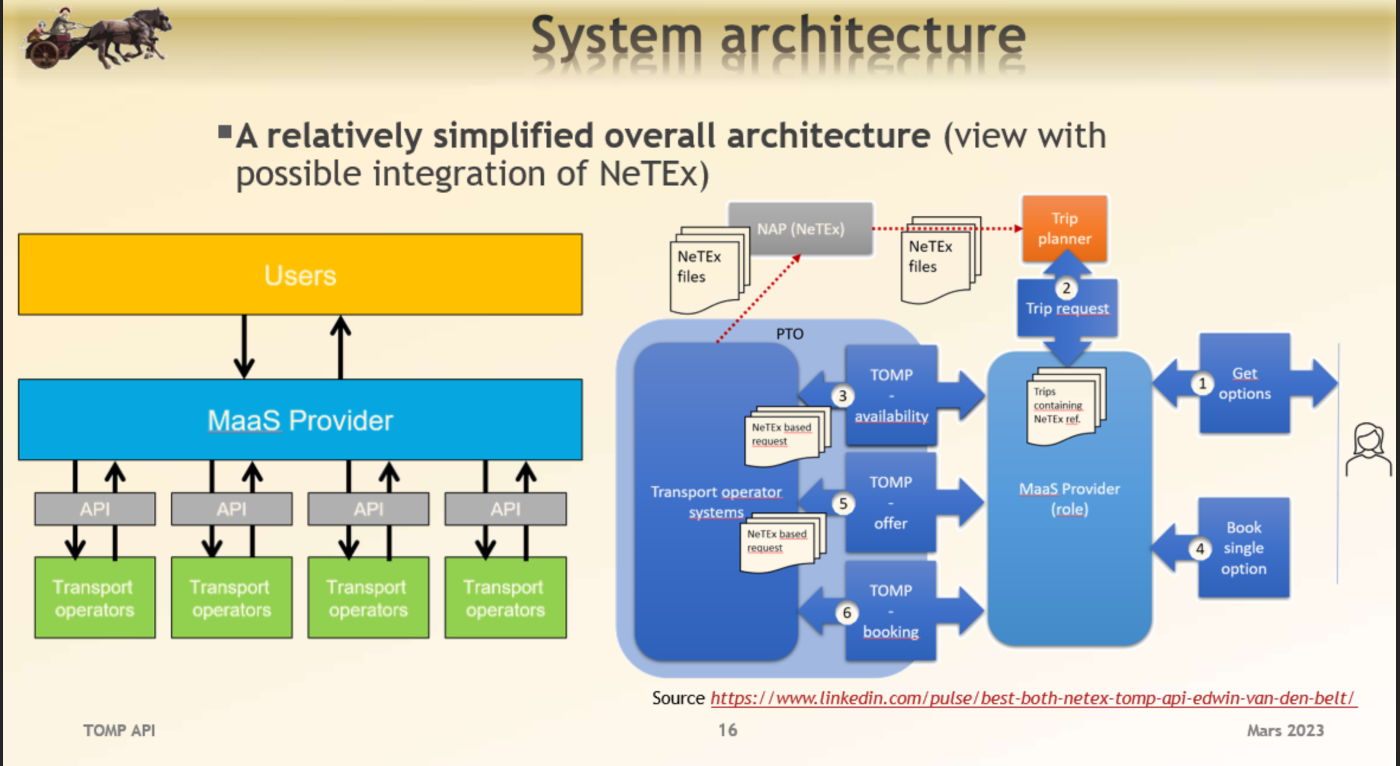 MaaS-Router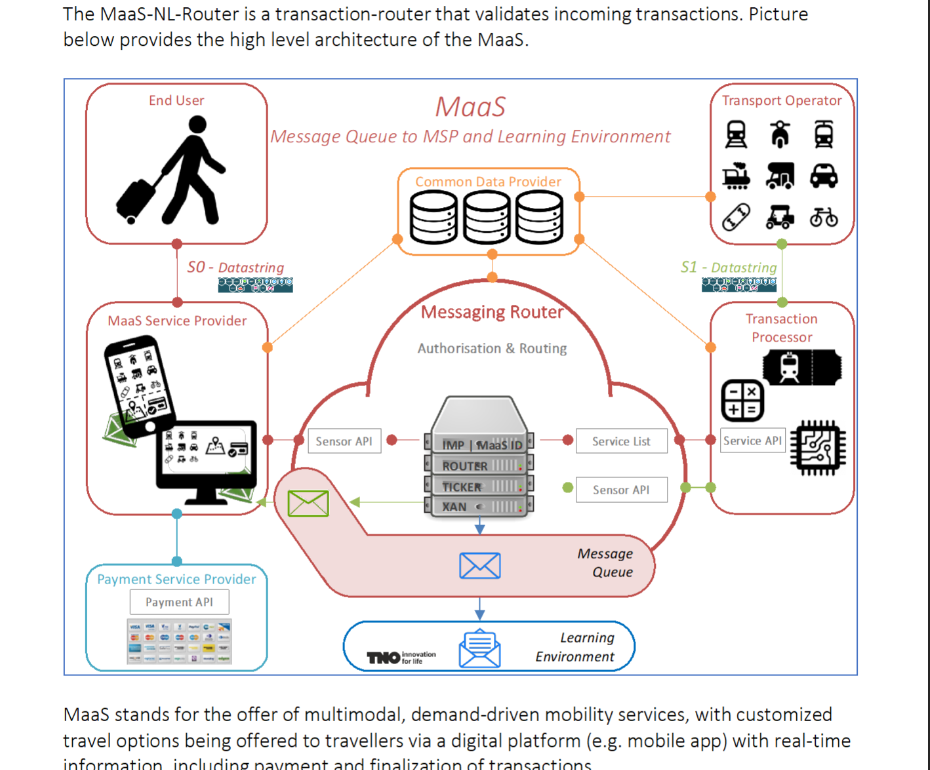 Tomp API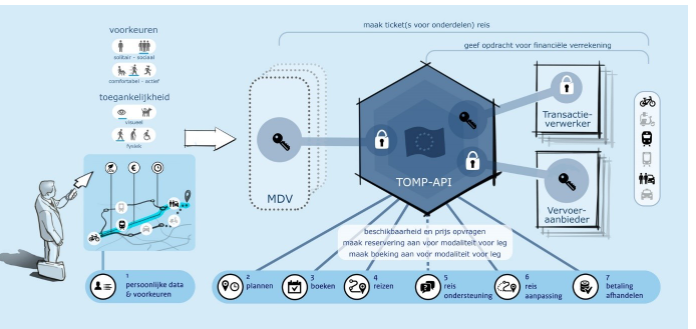 